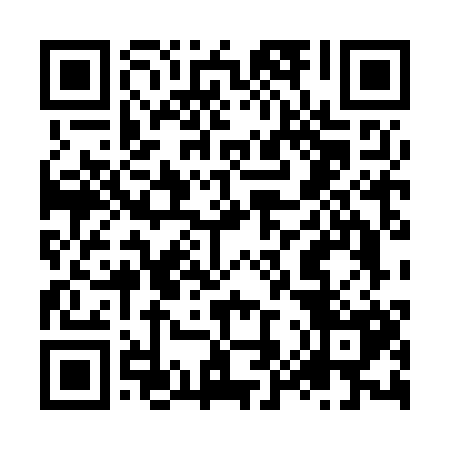 Ramadan times for Santa Cruz, PhilippinesMon 11 Mar 2024 - Wed 10 Apr 2024High Latitude Method: NonePrayer Calculation Method: Muslim World LeagueAsar Calculation Method: ShafiPrayer times provided by https://www.salahtimes.comDateDayFajrSuhurSunriseDhuhrAsrIftarMaghribIsha11Mon4:514:516:0212:023:226:026:027:0812Tue4:514:516:0112:023:226:026:027:0913Wed4:504:506:0112:013:226:026:027:0914Thu4:494:496:0012:013:216:026:027:0915Fri4:494:495:5912:013:216:026:027:0916Sat4:484:485:5912:013:206:026:027:0917Sun4:474:475:5812:003:206:036:037:0918Mon4:474:475:5712:003:196:036:037:0919Tue4:464:465:5712:003:196:036:037:0920Wed4:454:455:5611:593:186:036:037:0921Thu4:454:455:5511:593:186:036:037:0922Fri4:444:445:5511:593:176:036:037:1023Sat4:434:435:5411:583:176:036:037:1024Sun4:434:435:5311:583:166:036:037:1025Mon4:424:425:5311:583:166:036:037:1026Tue4:414:415:5211:583:156:036:037:1027Wed4:404:405:5111:573:156:036:037:1028Thu4:404:405:5111:573:146:036:037:1029Fri4:394:395:5011:573:146:046:047:1030Sat4:384:385:4911:563:136:046:047:1131Sun4:384:385:4911:563:126:046:047:111Mon4:374:375:4811:563:126:046:047:112Tue4:364:365:4711:553:116:046:047:113Wed4:354:355:4711:553:116:046:047:114Thu4:354:355:4611:553:106:046:047:115Fri4:344:345:4511:553:096:046:047:116Sat4:334:335:4511:543:096:046:047:127Sun4:324:325:4411:543:086:046:047:128Mon4:324:325:4311:543:076:046:047:129Tue4:314:315:4311:533:076:046:047:1210Wed4:304:305:4211:533:066:056:057:12